Цены на трансфер из Аэропорта (Адлер)Все цены указаны в рублях, с учетом всех налогов.Встреча с табличкой в зале ожидания аэропорта/жд +300 руб..Встреча в аэроорту на линии А +1500 руб. В стоимость входит подача автомобиля в аэропорт/жд, ожидание 1 час - бесплатно.АвтомобильСочи (центр) Адлер (центр)Красная Поляна Олимп. паркПоселок Дагомысп.ЛООПоселок ЛазаревскоеКраснодарХендай Акцент120090015009001500180022008000Ниссан Альмера130090016009001600190023008500Фольксваген Поло14001000170010001700200024009000Шевроле Круз15001000170010001700200025009000Тойота Королла180015002500150025003000350011000Тойота Камри180015002500150025003000350012000Хендай Соната190016002700160027003200370013000Мерседес E-class230018003000180030003500420015000Мерседес S 221400030005000300050006000800018000Мерседес S 222600050007000500070008000100025000Тойота Хаинз (14мест)250020003000200030003500450014000Хендай Старекс  (8м) 230018003000200030003500450013000Мерседес Вито (7м)250020003500200035004000500014000Мерседес Виано (6м)250020003500200035004000500014000Мерседес V class     (6 мест)350030004500300045005000650017000Мерседес Vito         V class (7мест)300025004000250040004500600016000Фольксваген Мультивен (6 мест)300025004000250040004500600016000Форд Транзит (19м)300025004000250040004500550016000Мерседес Спринтер (19-21 место)350030004500300045005000650018000Мерседес Спринтер VIP (21 место)400035005000350050005500700020000Хагер (32-35мест)7000650075006500750085001000025000Хагер (45 мест)7000650080006500800090001100030000Киа Гранберд 2008 (42 места)6500600075006000750085001000025000Киа Гранберд 2011 (42 места)7000650080006500800090001200030000Голден Драгон (42м)7000650080006500800090001200030000Мерседес 0350 (54м)7500700085007000850095001300035000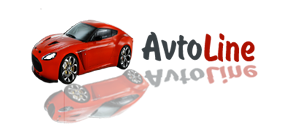 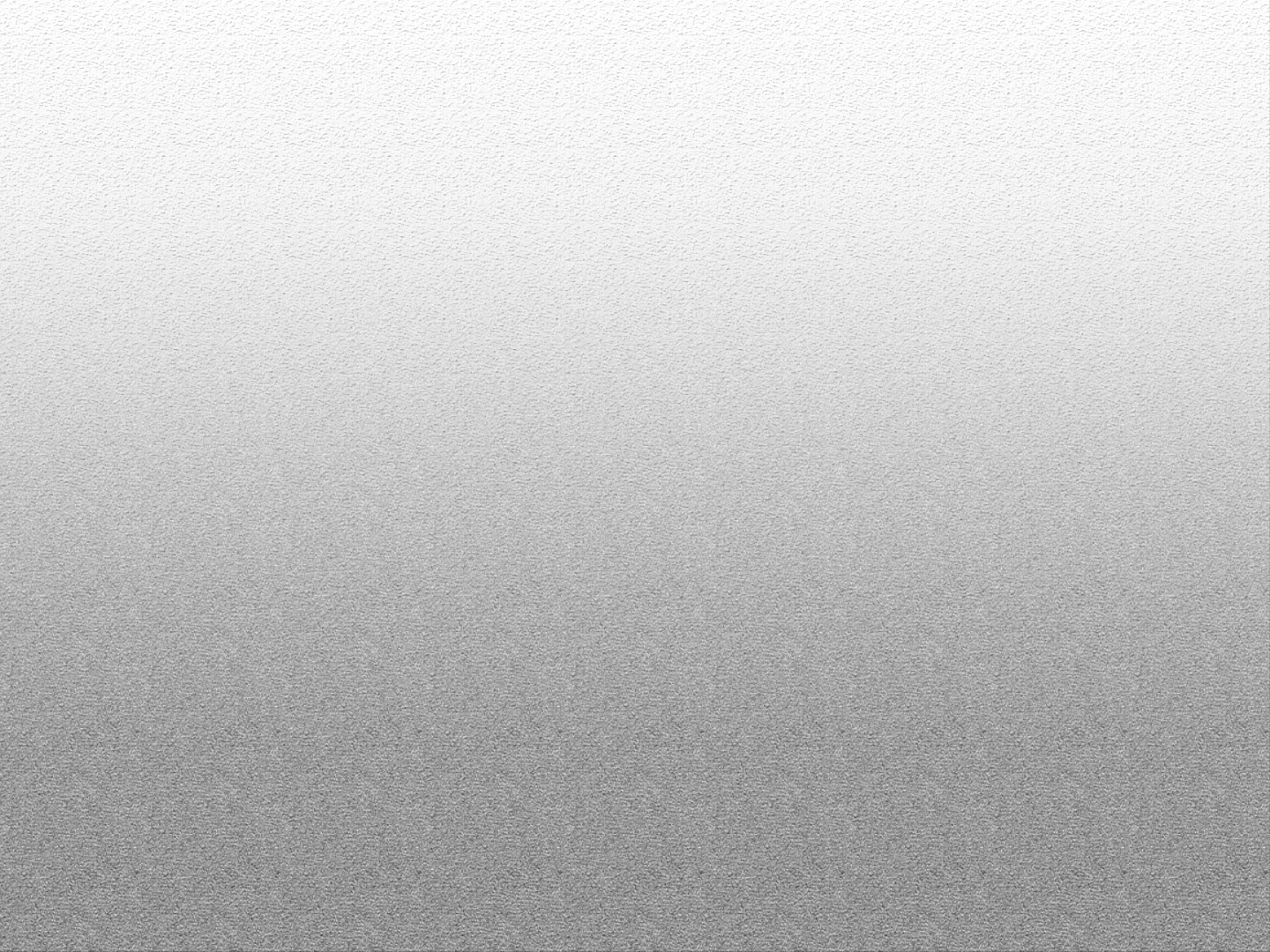 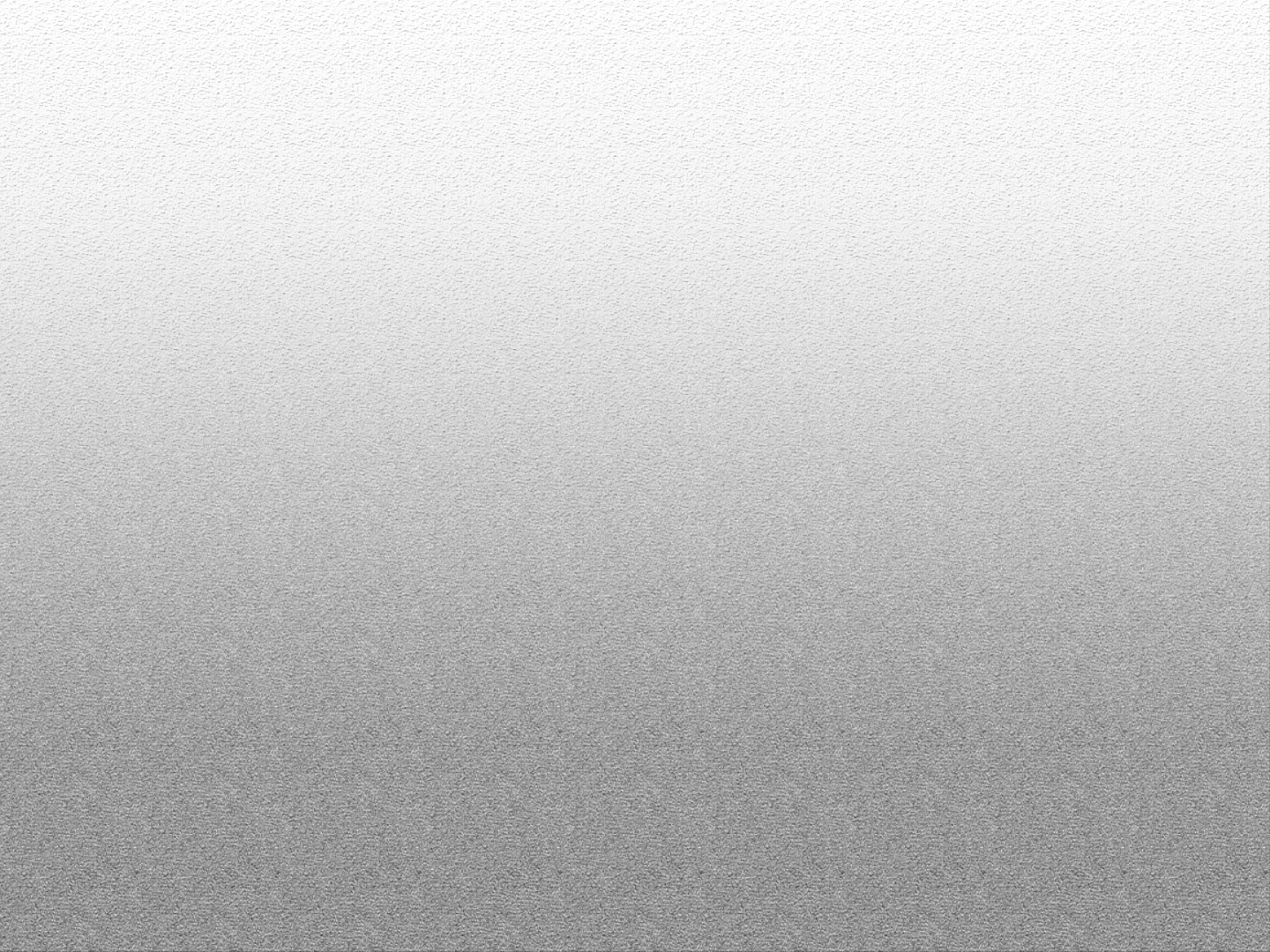 